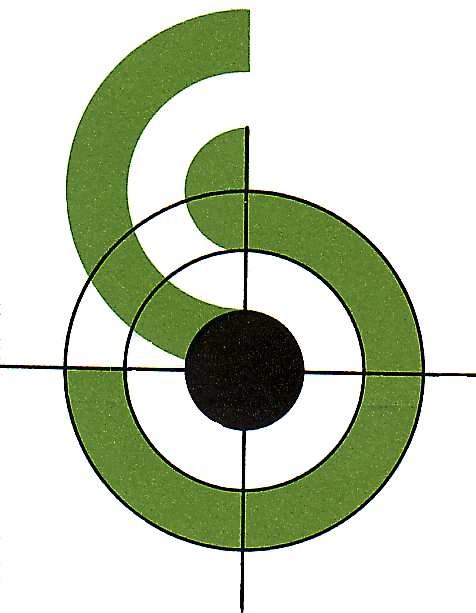 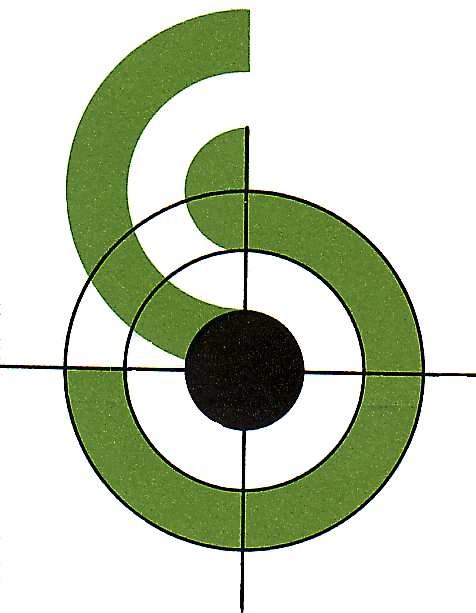 Hiermit beantrage ich die Mitgliedschaft im Schützenverein Straßdorf 1897 e.V.Folgende Angaben sind für die Durchführung des Mitgliedschaftsverhältnisses erforderlich und werden an den Verein gemäß ausgefülltem und unterschriebenem Mitgliederformular bei Neueintritt vollständig übermittelt. GeschlechtVorname, NachnameGeburtsdatumAnschrift (Straße, Hausnummer, PLZ, Ort)E-Mailadresse und Telefonnummern (Festnetz und Mobilnummer)Datum des VereinsbeitrittsAbteilungszugehörigkeitBankverbindung (IBAN)ggfs. Info über FamilienmitgliedschaftEine weitergehende und eingeschränkte Weitergabe der Daten erfolgt auch an die entsprechenden zugehörigen Sportfachverbände oder öffentliche Behörden sofern Notwendigkeit und Erforderlichkeit hierzu besteht zur Verfolgung der Vereinsziele und für die Betreuung und Verwaltung der Mitglieder.Diese Verarbeitung kann auch im Rahmen einer Auftragsdatenverarbeitung erfolgen.  Mit meiner Unterschrift erkenne ich die Satzung und Ordnungen des Vereins in der jeweils gültigenFassung an.Die Informationspflichten gemäß Artikel 12 bis 14 DSGVO habe ich gelesen und zur Kenntnisgenommen.Freiwillige Angaben:Telefonnummer (Festnetz/mobil):  E-Mail-Adresse:		Ich bin damit einverstanden, dass die vorgenannten Kontaktdaten zu Vereinszwecken durch den Vereingenutzt und hierfür auch an andere Mitglieder des Vereins (z.B. zur Bildung von Fahrgemeinschaften)weitergegeben werden dürfen.Mir ist bekannt, dass die Einwilligung in die Datenverarbeitung der vorbenannten Angabenfreiwillig erfolgt und jederzeit durch mich ganz oder teilweise mit Wirkung für die Zukunftwiderrufen werden kann.	Einwilligung in die Veröffentlichung von PersonenbildnissenIch willige ein, dass Fotos und Videos von meiner Person bei sportlichen Veranstaltungen und zurPräsentation von Mannschaften angefertigt und in folgenden Medien veröffentlicht werden dürfen:Homepage des VereinsFacebook-Seite des VereinsInfobrett / Schaukasten Schützenhausregionale Presseerzeugnisse (z.B. Mitteilungsblatt, Remszeitung, Gmünder Tagespost)Ich bin darauf hingewiesen worden, dass die Fotos und Videos mit meiner Person bei derVeröffentlichung im Internet oder in sozialen Netzwerken weltweit abrufbar sind. EineWeiterverwendung und/oder Veränderung durch Dritte kann hierbei nicht ausgeschlossen werden.Soweit die Einwilligung nicht widerrufen wird, gilt sie zeitlich unbeschränkt. Die Einwilligung kann mitWirkung für die Zukunft widerrufen werden. Der Widerruf der Einwilligung muss in Textform (Brief oderper Mail) gegenüber dem Verein erfolgen.Eine vollständige Löschung der veröffentlichten Fotos und Videoaufzeichnungen im Internet kann durchden Schützenverein Straßdorf 1897 e.V. nicht sichergestellt werden, da z.B. andere Internetseiten die Fotos und Videos kopiert oder verändert haben könnten. Der Schützenverein Straßdorf 1897 e.V. kann nicht haftbar gemacht werden für Art und Form der Nutzung durch Dritte wie z. B. für das Herunterladen von Fotos und Videos und deren anschließender Nutzung und Veränderung.Ich wurde ferner darauf hingewiesen, dass trotz meines Widerrufs Fotos und Videos von meiner Personim Rahmen der Teilnahme an öffentlichen Veranstaltungen des Vereins gefertigt und im Rahmen derÖffentlichkeitsarbeit veröffentlicht werden dürfen.Bei Minderjährigen bzw. Geschäftsunfähigen:Bei Minderjährigen ist neben der Einwilligung des Minderjährigen auch die Einwilligung des/der gesetzlichen Vertreter erforderlich.Ich/Wir habe/haben die Einwilligungserklärung zur Veröffentlichung der Personenbilder undVideoaufzeichnungen zur Kenntnis genommen und bin/sind mit der Veröffentlichung einverstanden.Der Widerruf ist zu richten an:Schützenverein Straßdorf 1897 e. V. Hr. Florian Dengler – 1. Vorsitzender,Heubacher Weg 3673457 Essingendengler.florian@gmx.deOrt, DatumUnterschriftOrt, DatumUnterschrift der gesetzlichen Vertreter bei Minderjährigen bzw. GeschäftsunfähigenOrt, DatumUnterschriftOrt, DatumUnterschrift der gesetzlichen Vertreter bei Minderjährigen bzw. GeschäftsunfähigenOrt, DatumUnterschriftOrt, DatumUnterschrift der gesetzlichen Vertreter bei Minderjährigen bzw. Geschäftsunfähigen